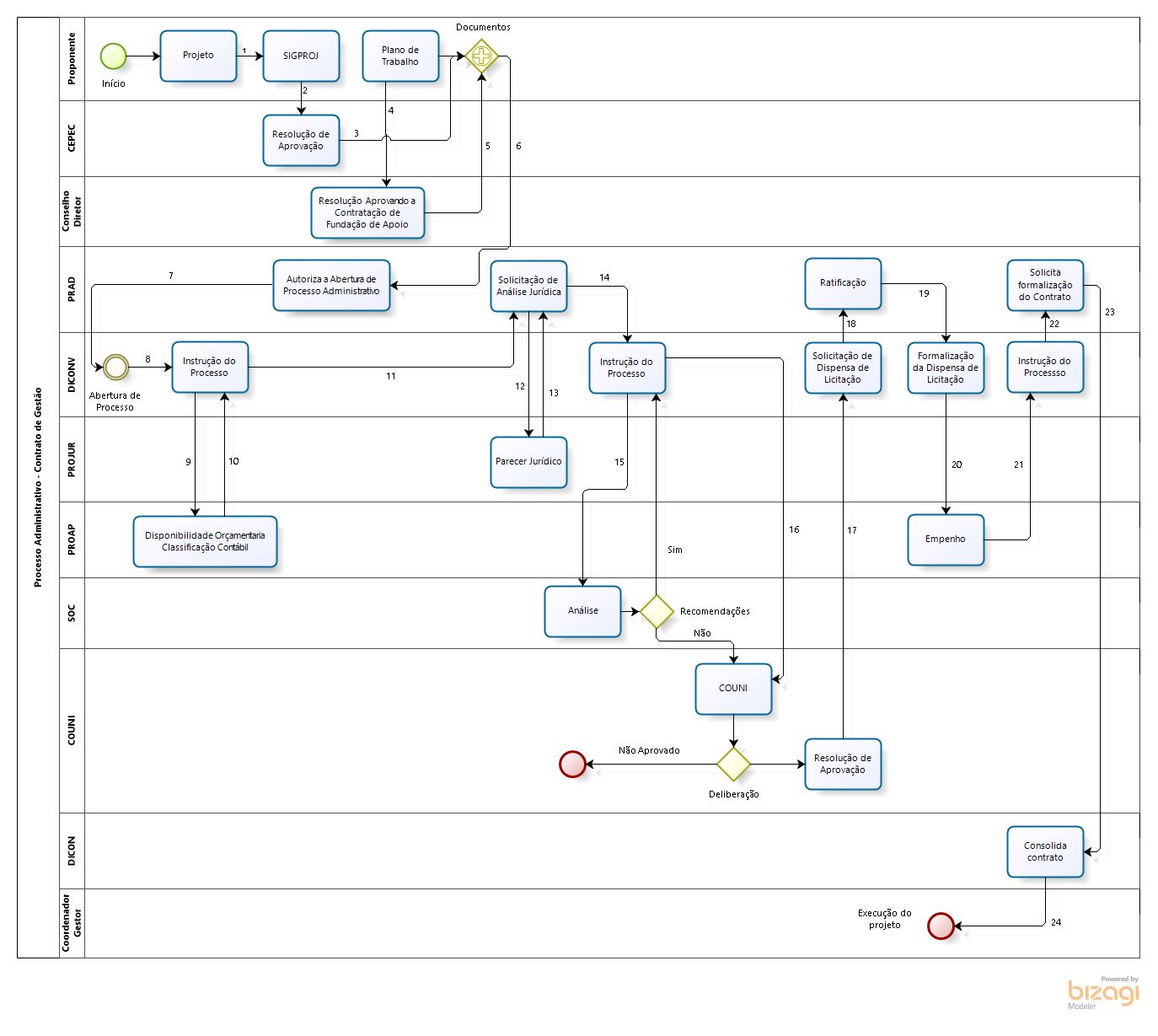 SequênciaAtorDescrição da açãoTrâmite1ProponenteElabora e inscreve o projeto no SIGPROJ;---2ProponenteSubmete o projeto ao CEPEC;---3CEPECDelibera sobre o projeto;Resolução4ProponenteSubmete ao Conselho Diretor o plano de trabalho (Modelo);---5Conselho D.Emite resolução de aprovação para contratação de fundação de apoio;ResoluçãoDocumentosProponenteResolução do Conselho Diretor, Resolução CEPEC, plano de trabalho e solicitação de abertura de processo para contrato de gestão (modelo);---6ProponenteEncaminha os documentos a PRAD solicitando abertura de processo administrativo;Memorando7PRADAutoriza a abertura de processo administrativo e encaminha a DICONV;Despacho8DICONVJunta os documentos encaminhados pelo Proponente e abre processo administrativo;Termo de abertura9DICONVSolicita a PROAP a indicação de disponibilidade orçamentária e classificação contábil;Despacho10PROAPA PROAP atende a solicitação e devolve os autos a DICONV;Despacho11DICONVElabora a justificativa para dispenda de licitação, consulta a situação de legalidade da Fundação, Junta no processo: (certidões de regularidade; estatuto; resolução COUNI nº 92), consulta a Fundação para gestar projeto, junta no processo a resposta da Fundação, elabora a minuta do contrato e do projeto básico e encaminha para a PRAD solicitando análise jurídica dos autos;Despacho12PRADSolicita junto a PROJUR analise jurídica dos autos do processo administrativo;Despacho13PROJUREmite parecer jurídico de análise de legalidade para a contratação da Fundação de Apoio e devolve os autos a PRAD;Despacho14PRADA PRAD verifica o parecer e encaminha os autos para a DICONV, solicitando o atendimento das recomendações quando houver;Despacho15DICONVEncaminha os autos a SOC solicitando a Comissão de Convênios a análise de conveniência e oportunidade do projeto;DespachoRecomendaçõesComissão de ConvêniosAnalisa os aspectos de conveniência e oportunidade do projeto no âmbito institucional. Recomendações: Sim (os autos voltam a divisão para correções) Não (os autos seguem para deliberação do COUNI);Despacho16DICONVQuando houver, a DICONV atende as recomendações da Comissão de Convênios e devolve os autos a SOC para submissão do COUNI;DespachoDeliberaçãoCOUNIDeliberação sobre a autorização para contratação da Fundação de Apoio eemite resolução de aprovação ou resolução de reprovação;Resolução17COUNI/SOCEncaminha os autos a DICONV para sequência dos tramites;Despacho18DICONVSolicita a PRAD a ratificação da dispensa de licitação;Despacho19PRADRatifica a dispensa de licitação e encaminha a DICONV para formalização da dispensa;Termo de ratificação20DICONVSolicita a emissão da nota de empenho em favor da Fundação de Apoio;D.O.U.21PROAPEmite nota de empenho e devolve os autos a DICONV para sequência dos tramites;Despacho22DICONVSolicita a PRAD a formalização do contrato;Despacho23PRADEncaminha os autos a DICON para consolidação do contrato;Despacho24DICONColhe as assinaturas, lança o contrato no SIASG, lança instrução de serviço para com a nomeação do Gestor e Fiscal, junta extrato de publicação do D.O.U no processo, encaminha uma via do contrato e projeto básico a Fundação de Apoio e encaminha os autos ao Gestor nomeado;DespachoExecução do projetoCoordenador e GestorIniciam a execução do projeto junto a Fundação de Apoio contratada.---